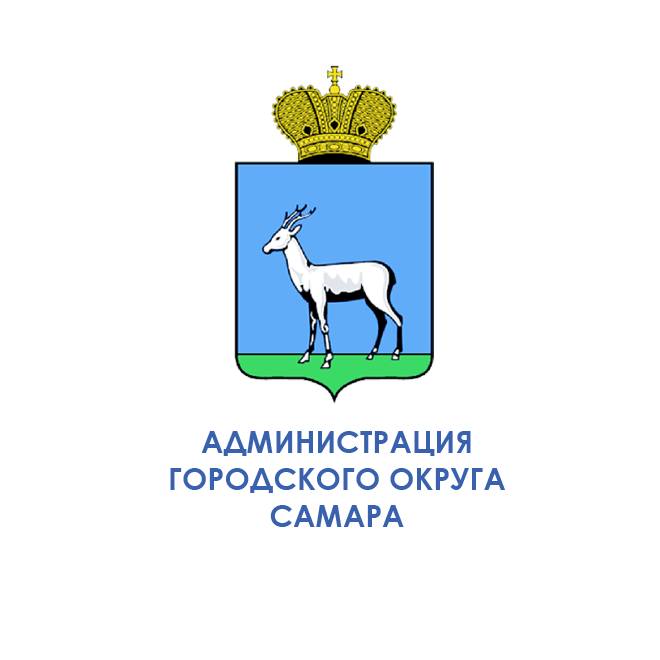 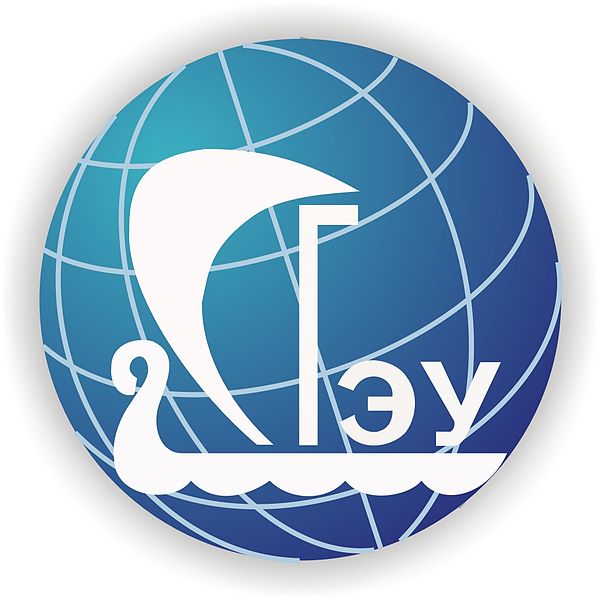 Программа семинара по основам предпринимательской деятельности для потенциальных субъектов малого и среднего предпринимательства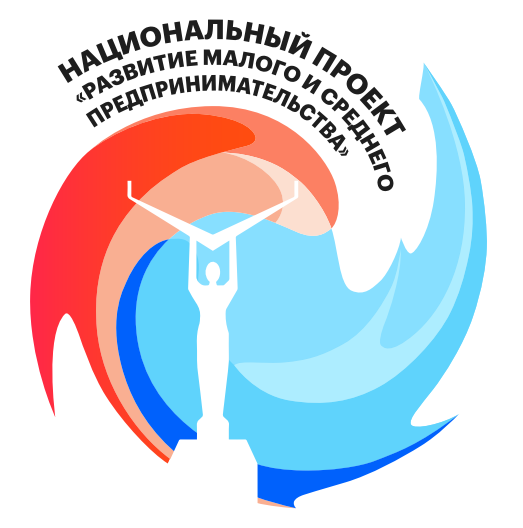 Самара 19 сентября 2019г.Организаторы:Департамент экономического развития, инвестиций и торговли Администрации городского округа СамараФедеральное государственное бюджетное образовательное учреждение высшего образования «Самарский государственный экономический университет»Цель:Формирование компетенций по ведению предпринимательской деятельности потенциальных субъектов малого и среднего предпринимательстваПриглашенные эксперты:Пустошкин Вадим Викторович - к.э.н., руководитель тренинг-центра «Big Team», учредитель  компании «Невент».Яшина Елена Закировна	 - директор Центра корпоративного развития СГЭУ.Дата и место проведения:19 сентября 2019г. 12:00-19:00Самарская область, городской округ Самара, ул. Советской Армии 141, 23 лекционный залПрограмма  семинара Слушателям семинара будут выданы сертификаты.Контакты Руководитель проекта: доктор экономических наук, профессор  Чернова Дана Вячеславовна 8 (846) 933-87-47Kafedra-ks@yandex.ru№ТемаВопросы Продолжительность 1Содержание и современные формы предпринимательства Понятие и виды предпринимательстваНормативно-правовое регулирование предпринимательской деятельности Формы и виды государственной поддержки предпринимательской в России 2 часа2Организационно-правовые формы организации предпринимательской деятельности Индивидуальный предприниматель как субъект рыночных отношений Особенности организационно-правового статуса хозяйственных товариществ и обществ 2 часа 3Деловые коммуникации в предпринимательской деятельности Предприимчивость и организаторский потенциал предпринимателя Экономическое мышление предпринимателя Имидж предпринимателя Этика деловых переговоров2 часа